LUNDIMARDIJEUDIVENDREDISem du 4 au 8/11Yaourt nature Pain d’épices 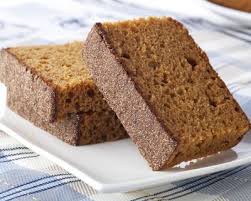 fruitsPain beurre camembert Fruits Pain nutella Lait 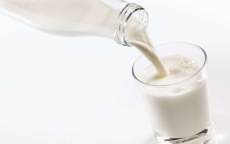 Fruits BN 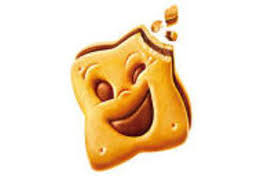 Lait Fruits Sem du 11/11 au 15/11Pain beurre emmentalFruits Yaourt aux fruitsBiscuits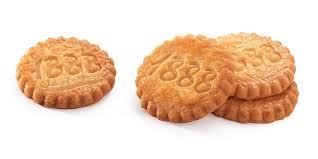 FruitsBrioche nutellaFruits 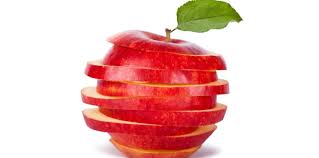 Lait Sem du 18 au 22/11Pain au lait  chocolat 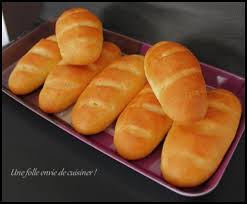 Fruits Lait Fromage blancMadeleines 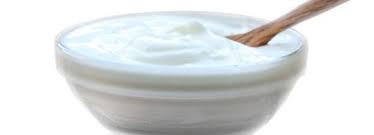 FruitsCompote Biscuits Lait Cake Lait Fruits Sem du 25/11 au 29/11Cracotte confiture 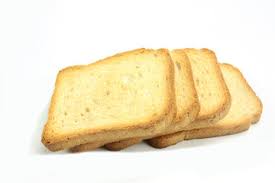 Lait Fruits Pain beurre chèvre ou conté Fruits Pain confiture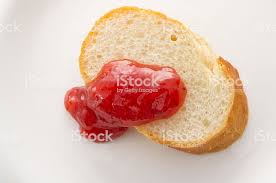 Lait Fruits Yaourt chocolat ou vanille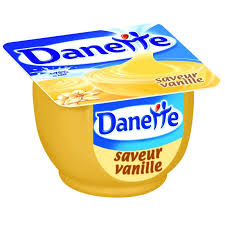 Biscuits Fruits 